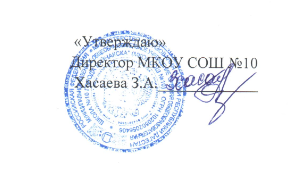 ИНСТРУКЦИЯДЛЯ  ОБУЧАЮЩИХСЯ  ПО  ПРАВИЛАМ  БЕЗОПАСНОСТИ ПРИ ПОЕЗДКАХ  В  АВТОБУСЕ  I.       Общие требования безопасности 
1.Соблюдение данной инструкции обязательно для всех обучающихся, охваченных автобусными  перевозками.
2.К перевозкам допускаются дети, прошедшие инструктаж  по технике безопасности при поездках.
3.Поездки детей возможны только в сопровождении воспитателя, учителя, прошедшего инструктаж.
4.Автобус для перевозки детей должен быть оборудован табличками «ДЕТИ»,  огнетушителями и медицинскими аптечками.
5.Травмоопасность  при поездках:
-отравления СО2;
-при несоблюдении правил поведения в автобусе ( травмы рук, суставов, ушибы );
-при несоблюдении правил посадки в автобус и высадки;
-в случае возгорания , ожоги.
6.Количество пассажиров не должно превышать число мест для сидения.
7.Запрещается перевозка детей на технически неисправном транспорте.
8.В салоне автобуса  запрещается перевозка бензина, спирта и других взрывоопасных и легковоспламеняющихся жидкостей и веществ.
II. Требования безопасности перед началом поездки
1.Пройти инструктаж по технике безопасности при поездках.
2.Ожидать подхода автобуса в определённом месте сбора.
3.Спокойно, не торопясь, соблюдая дисциплину и порядок, собраться у места посадки.
4.Произвести перекличку участников поездки, записать государственный номер автотранспорта, объявить маршрут движения.
5.Не выходить навстречу приближающемуся автобусу.
III. Требования безопасности во время посадки и поездки
1.После полной остановки автобуса, по команде сопровождающего, спокойно, не торопясь и не толкаясь, войти в салон , занять место для сидения, первыми входят старшие дети, занимающие места в дальней от водителя части салона.
2.Не открывать окна, форточки и вентиляционные люки могут открываться только с разрешения водителя.
3.Не загромождать проходы в пассажирском салоне сумками, портфелями и т.п.
4.Во время движения не вскакивайте со своего места, не отвлекайте водителя разговорами, криком.
5.Не создавайте ложную панику, соблюдайте дисциплину и порядок.
IV. Требования безопасности в аварийных ситуациях
1.При плохом самочувствии  и внезапном заболевании  сообщите об этом сопровождающему.
2.В случае травматизма сообщите учителю, он окажет вам первую помощь.
3.При возникновении аварийных ситуаций (технической поломки, пожара и т.д.), по указанию водителя и сопровождающего быстро, без паники, покиньте автобус.
4.В случае террористического захвата автобуса соблюдайте спокойствие, выполняйте все указания без паники и истерики —  этим вы сохраните себе жизнь и здоровье.
V. Требования безопасности по окончании поездки
1.Выходите из автобуса  спокойно, не торопясь, после полной его остановки и с разрешения сопровождающего.
2.Первыми выходят дети, занимающие места у выхода из салона.
3.Проведите повторную перекличку.
4.Не уходите с места высадки до отъезда автобуса.
5.Обо всех недостатках, отмеченных вами во время поездки, сообщите сопровождающему.
VI. Заключительные положения
1.Проверка и пересмотр настоящей инструкции осуществляются не реже одного раза в 5 лет.
2.Инструкция должна быть досрочно пересмотрена в следующих случаях:
при пересмотре межотраслевых и отраслевых правил и типовых инструкций по охране труда;
при изменении условий проведения поездок;
 3.Если в течение 5 лет со дня утверждения (введения в действие) настоящей инструкции условия проведения экскурсий, походов, экспедиций не изменяются, то ее действие продлевается на следующие 5 лет.
4.Ответственность за своевременное внесение изменений и дополнений, а также пересмотр настоящей инструкции возлагается на заместителя директора по безопасности. 	Ознакомлен:         	(подпись)	(ф.и.о. сопровождающего)